2014 Polar Plunge for Polio Eradication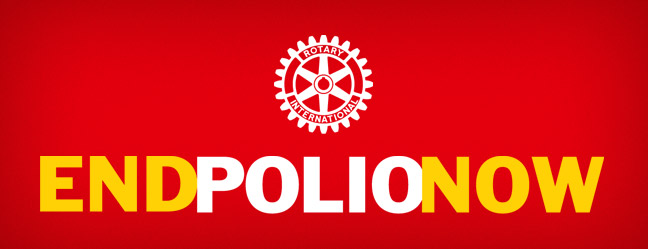 Team Member__________________
NamePhone or EmailPledgePaid